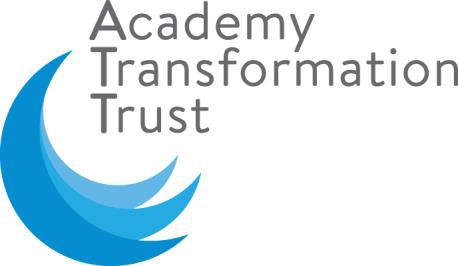 Admissions Policy for2020/21formally agreed by ATT TrustBoard February 19 2019Review date for Admissions PolicyOctober 2019Content1	Introduction.....................................................................................................................................32	How to apply ...................................................................................................................................33	In-Year Admissions ..........................................................................................................................44	How many pupils will be admitted? ................................................................................................45	Oversubscription Criteria ................................................................................................................46	Application of the Oversubscription Criteria...................................................................................57	When do I find out if my child has been offered a place? ..............................................................68	What happens if I have not been allocated a place? ......................................................................69	Waiting Lists ....................................................................................................................................710	Appeals ........................................................................................................................................711	Exceptions ...................................................................................................................................8Appendix 1 – In-Year Admission Form postal addresses ................................................................ 10-10Appendix 2 – Academy PANs .......................................................................................................... 12-12Appendix 3 – Admission Appeals Form ........................................................................................... 13-151. Introduction1.1.	Academy Transformation Trust is the admissions authority for its academies. The Board of Academy Transformation Trust has delegated to the Local Governing Body of the academy the decisions about which children to admit, within the parameters of this policy.1.2.	This policy relates to the School Admissions Code 2014, School Admission Appeals Code 2012, the Equality Act 2010 (also see our Equalities Policy), Human Rights Act 1998 and the School Standards Framework Act 1998 and any regulations thereunder.1.3.	All children whose statement of special educational needs or education health and care plan names the academy must be admitted (paragraph 1.6 of the School Admissions Code, December 2014). For information on our SEN local offer, visit the academy website.1.4.	Where fewer applications are received than the number of places available for a relevant age group (normal age that pupils are admitted to the academy) then all applicants will be offered a place.1.5.       Where there are more applications than places for a relevant age group then the oversubscription criteria shall be used to determine which children are offered a place.2. How to apply2.1.	If you are applying for a place during the normal admissions round (application to start at the academy in the age group when other children are normally admitted (see paragraphs 11.1, 11.2, 11.3 and 11.6 for exceptions)) then you should use the Common Application Form (CAF) provided by your home Local Authority (the Local Authority for the area in which you live).  Not all Local Authorities refer to the application form as a CAF and many are now providing the option to apply online. You should check the application process for your home Local Authority.  For the purposes of this policy the application process will be referred to as CAF submission.2.2.	The deadline for applications during the normal admissions round is:•  31 October for Year 7 and Year 12•  15 January for Reception and Year 32.3.	Applications received after the deadline will be treated as late applications and will therefore be considered in accordance with the relevant home Local Authority’s co-ordinated scheme (see your home Local Authority’s website for details).2.4.	Any application submitted later than the commencement of the academic year must be submitted as an in-year admission (please see section 3).2.5.	For admission into all other year groups (other than shown in 2.2) or after the deadline please see section 3 below.3. In-Year Admissions3.1.	In-Year admissions occur when an application for admission is made outside the normal admissions round. Applications should be made on your home Local Authority’s application form, or using the LA online system (if available). Please do not do both.  Addresses for the return of completed hard copy forms can be found in appendix 1.4. How many pupils will be admitted?4.1.       Each academy has set the number of pupils that will be admitted during the normal admissions round, this number is the Published Admissions Number (PAN).4.2.	If the number of applications received for an academy exceeds the admission number then the oversubscription criteria will be used to determine which pupils are allocated a place.4.3.	The admission numbers for our academies are listed in appendix 2.5. Oversubscription Criteria5.1.	If there are more applications for places than there are places available, we will give preference to children according to the following rules in this order of priority5.2.	Looked after children and all previously looked after children (children who were looked after, but ceased to be so because they were adopted or became subject to a child arrangements order or special guardianship order, immediately following having been looked after) in accordance with section 22 of the Children’s Act 1989.5.3.	Siblings; which for the purposes of this policy are defined as: children livingpermanently at the same address as a child attending the academy at the time of their admission (including children in the 6th Form)5.4.	Other children by distance from the academy, with priority for admission givento children who live nearest to the academy as measured using Ordnance Survey data to plot an address employing the measuring system used by the local authority in which the academy is situated. Distances are measured ‘as the crow flies’ (straight line distance) from the child’s property address point to the academy’s property address point on the site where the child will predominantly be based.Exceptions1.   Academic Entry requirements to 6th forms (See paragraph 11.4)2.   Children who have a statement of Special Educational Needs or an Education, Health and Care plan which names the school must by law be offered a place at that school. (See paragraph 11.5)6. Application of the Oversubscription Criteria6.1.	The address given on the application form will be used to assess whether another child attending the academy is living at the same address. The child’s address will be compared to the addresses held in the academy records.6.2.       The address given on the application form will be used to assess the straight line distance between the child’s property address point and the academy’s property address point for the site where they will predominantly be based ‘employing the measuring system used by the local authority in which the academy is situated’.6.3.	Where a child lives with parents that have shared responsibility for the child, the “address” shall be considered as the home which the child resides for the majority of the school week.6.4.	The unit postal address or quartering area address will be used as the “address” when considering applications from children of UK service personnel against the oversubscription criteria, providing the application is accompanied by an Assignment Order that declares a relocation date and the address.6.5.	We will accept changes to the address up to the point of allocation (CAFsubmission) deadline.6.6.	If following the application of oversubscription criteria two or more applicants cannot be separated for the final place at an academy then random allocationwill be used to determine the priority for that place; except in the case where the applicants that cannot be separated live at the same address, in which case the academy should admit them all. Where random allocation is used, the names of the applicants will be entered into a hat and a name will be selected from the hat by someone independent of the academy.7. When do I find out if my child has been offered a place?7.1.	If you have applied using the CAF and your application was submitted by the deadline you will receive notification from your Local Authority advising you of the school your child has been allocated. Notifications are issued on:7.2.	1 March or next working day for Year 7 and Year 127.3.	16 April or next working day for Reception and Year 37.4.	For late applications made using the CAF you will receive a notification from the Local Authority advising you of the school your child has been allocated on a date in line with the Local Authority policy on late applications.7.5.	The academy is unable to comment on your application prior to the above dates.7.6.	Once a place has been allocated at the academy, you will be contacted by the academy regarding the induction process.8. What happens if I have not been allocated a place?8.1.	If your child has not been allocated a place at one of our academies then their name will be added to our waiting list. If a place at the academy becomes available children will be admitted from the waiting list.8.2.	You also have the right to appeal the decision.9. Waiting Lists9.1.	The academy will maintain a waiting list for each year group.  Children are only added to the waiting list following an application to join the academy.9.2.	The waiting list for the normal admissions year group (relevant age group) will be cleared by the end of the first week in spring term each year (or in the case ofour academies in Suffolk by December 31st). The waiting list for all remainingyear groups will be cleared at the end of June each year. If you would like your child to remain on the waiting list you will need to reapply for a place at the academy.9.3.	Children are ranked on the waiting list in order of the oversubscription criteria above.9.4.	Children allocated a place at the academy in accordance with the Fair AccessProtocol will take priority over children on the waiting list.9.5.	The Fair Access Protocol is an agreement that allows hard to place children, for example those that have been permanently excluded, to be given a place before any oversubscription criteria are applied and before anyone is considered from the waiting list. Such children are shared out to make sure no one school has to take too many of these children. As a Trust we are committed to participating in the Fair Access Protocol.10.	Appeals10.1.	Appeals should be submitted directly to Academy Transformation Trust on the appeals form in appendix 3 or directly to the local authority if a service level agreement is in place.10.2.	For applications made on the CAF during the normal admissions round the deadline for submitting an appeal is:•  16 April or next working day for applications to join Year 7 or Year 12•  20 May or next working day for applications to join Reception or Year 310.3.	For all other applications the deadline for submitting an appeal is 20 school days from the date of your notification letter.10.4.	Once you have submitted your appeals form we will acknowledge receipt of the form within 5 school days. The appeals hearing will take place prior to the end of the school/academic year (or within 30 school days for in-year admissions). You will receive at least 10 school days’ notice of the appeals hearing date and additional information will be provided at this time.10.5.	If you miss the deadline for lodging an appeal, where possible we will try to hear your appeal within the same timeframe as if it had been on time.  However if this is not possible it will be heard at a later date.10.6.	Appeals will be heard by an Independent Appeals Panel and conducted in accordance with the School Admission Appeals Code 2012.11.	ExceptionsApplications for Reception11.1.	The academy will make arrangements for all children allocated a place at the academy to be admitted in September full-time. You can request that the date your child is admitted to the academy is deferred until later in the academic year or that your child attends the academy part time until they reach compulsory school age. Your child must be in attendance at the academy in the final term of the academic year for which the original application was accepted.Applications for Year 311.2.	If your child is due to finish Infant School and you would like them to attend a school where Year 3 is not the lowest year group in the academy, then youshould list the Primary Academy on your CAF and the application will be assessed as if you had made an in-year application (see paragraph 3).Applications for Year 1211.3.     Applications for Year 12 can be made using the CAF; however, you also have the option to apply directly to the academy. For details on how to apply directly you should contact the Head of 6th Form.11.4.	Entry to 6th Form is dependent on meeting the academic requirements for your chosen courses, details of which can be obtained from the relevant academy.The oversubscription criteria will only be applied to those applicants meeting the academic requirements, where there are more applicants meeting the requirements than places.Statements of Special Educational Needs and Education Health and Care Plans11.5.	All children whose statement of special educational needs or education health and care plan names the academy will be admitted. These children will be admitted irrespective of the number of pupils in the academy and before the oversubscription criteria are applied.Applications for admission outside a child’s normal age group11.6.	It is expected that children will normally be educated within their chronological year group. However, parents or carers can make a request to the academy in writing for a place outside their normal age group. This will need to include, where relevant, any supporting evidence. The academy trust will make decisions on the basis of the circumstances of each case and in the best interests of the child concerned in line with the School Admissions Code. This will take into account the views of the Principal. The academy trust will write to the parent or carer with the outcome including the reasons for the decision. If the request is refused, details of how to complain to the academy will be given.Appendix 1 – In-Year Admission Form postal addressesPrimary AcademiesSecondary AcademiesAppendix 2 – Academy PANs1.1	The number of places available in Year 12 for our academies is listed below. The PAN for each of our academies, however where an applicant meets the minimum entry requirements we will exceed PAN if we are able to.Appendix 3 – Admission Appeals FormTo be posted to: Appeals, Academy Transformation Trust, Suite 413, Jewellery BusinessCentre, 95 Spencer Street, Birmingham,B18 6DAORE-mailed to:  appeals@academytransformation.co.ukDepending on local arrangements any Admission Appeals will be organized either by Academy Transformation Trust or the local authority after consultation between the Academy Principal and the ATT Governance teamName of Academy appeal relates to:Section 1: Child’s DetailsForename (s): Surname:Address:Date of Birth:Gender: Male ☐ Female ☐Section 2: Your DetailsSurname:	Title: (Mr, Mrs, Miss, Ms or other) Forename (s):	Relationship to Child:Address:E-mail Address: Telephone Number: Mobile Number:Do you need an interpreter? Yes ☐ No ☐If yes which language?Please let us know if you have a disability or special need which would affect your ability to attend the meeting:Section 3: Oversubscription Criteria1.   Has your child a statement of Special Educational Needs or an Education, Health andCare Plan? Yes ☐	No ☐2.   If yes to the above: Is this academy listed on your child’s plan? Yes ☐	No ☐3.	Is your child a looked after child or previously looked after child? Yes ☐ No ☐4.   Is another child registered at the same address in attendance at the academy?Yes ☐	No ☐a)   If yes to the above: child’s name:If you have selected yes to questions 1 or 2 please provide evidence with your application.Section 4: Reason for the appealPlease provide as much detail as possible and include any evidence in support of your appeal with this form.In-Year Admissions Form Return AddressPrimary AdmissionIceni Academy, HockwoldAdmissions, 8th Floor, County Hall, MartineauLane, Norwich, NR1 2DHJubilee AcademySchool Admissions, Walsall MBC, 2nd Floor, CivicCentre, Darwall Street, Walsall, WS1 1TPKingsmoor AcademySchool Admissions, Essex County Council, P.O. Box4261, Chelmsford, CM1 1GSBeck Row Primary AcademyBeck Row Primary Academy,The Street, Beck Row, Bury St Edmunds, SuffolkIP28 8AERavens AcademySchool Admissions, Essex County Council, P.O. Box4261, Chelmsford, CM1 1GSStar Academy, SandyfordStar Academy,Sandyford, Burnaby Road, Tunstall, Stoke-on- Trent, ST6 5PTSun AcademySun Academy,Caulden Avenue, Bradwell, Newcastle-u-Lyme, Staffs ST5 8JNGreat Heath AcademyGreat Heath Academy,Girton Close, Mildenhall, Suffolk SP28 7PTNorth Walsall PrimaryAcademySchool Admissions, Walsall MBC, 2nd Floor, CivicCentre, Darwall Street, Walsall, WS1 1TPCaldmore Primary AcademySchool Admissions, Walsall MBC, 2nd Floor, CivicCentre, Darwall Street, Walsall, WS1 1TPPhoenix Academy (Special)Phoenix Primary AcademyOdell Road, Leamore, Walsall WS3 2EDIn-Year Admissions Form Return AddressIn-Year Admissions Form Return AddressIn-Year Admissions Form Return AddressIn-Year Admissions Form Return AddressSecondary Admission (inc6th Form)Bristnall Hall AcademySchool Admissions Sandwell Council , SandwellCouncil House PO Box 16320, Freeth St, Oldbury, West Mida B69 9EXSchool Admissions Sandwell Council , SandwellCouncil House PO Box 16320, Freeth St, Oldbury, West Mida B69 9EXSchool Admissions Sandwell Council , SandwellCouncil House PO Box 16320, Freeth St, Oldbury, West Mida B69 9EXSchool Admissions Sandwell Council , SandwellCouncil House PO Box 16320, Freeth St, Oldbury, West Mida B69 9EXHathaway AcademyThurrock Council, Children’s Services, SchoolAdmissions, PO Box 118, Grays, RM17 6GFThurrock Council, Children’s Services, SchoolAdmissions, PO Box 118, Grays, RM17 6GFThurrock Council, Children’s Services, SchoolAdmissions, PO Box 118, Grays, RM17 6GFThurrock Council, Children’s Services, SchoolAdmissions, PO Box 118, Grays, RM17 6GFIceni Academy, MethwoldIceni Academy, Stoke Road, Methwold, Norfolk,IP26 4PEIceni Academy, Stoke Road, Methwold, Norfolk,IP26 4PEIceni Academy, Stoke Road, Methwold, Norfolk,IP26 4PEIceni Academy, Stoke Road, Methwold, Norfolk,IP26 4PEMark Hall AcademyMark Hall Academy, First Avenue, Harlow, Essex,CM17 9LRMark Hall Academy, First Avenue, Harlow, Essex,CM17 9LRMark Hall Academy, First Avenue, Harlow, Essex,CM17 9LRMark Hall Academy, First Avenue, Harlow, Essex,CM17 9LRMildenhall College AcademyMildenhall College Academy, Bury Road, Mildenhall, Suffolk, IP28 7HTMildenhall College Academy, Bury Road, Mildenhall, Suffolk, IP28 7HTMildenhall College Academy, Bury Road, Mildenhall, Suffolk, IP28 7HTMildenhall College Academy, Bury Road, Mildenhall, Suffolk, IP28 7HTSutton Community AcademySutton Community Academy, High Pavement,Sutton-in-Ashfield, Notts, NG17 1EESutton Community Academy, High Pavement,Sutton-in-Ashfield, Notts, NG17 1EESutton Community Academy, High Pavement,Sutton-in-Ashfield, Notts, NG17 1EESutton Community Academy, High Pavement,Sutton-in-Ashfield, Notts, NG17 1EEThe Dukeries AcademyThe Dukeries Academy, Whinney Lane, NewOllerton, Newark, NG22 9TDThe Dukeries Academy, Whinney Lane, NewOllerton, Newark, NG22 9TDThe Dukeries Academy, Whinney Lane, NewOllerton, Newark, NG22 9TDThe Dukeries Academy, Whinney Lane, NewOllerton, Newark, NG22 9TDThe Nicholas HamondAcademyThe Nicholas Hamond Academy, Brandon Road,Swaffham, Norfolk, PE37 7DZThe Nicholas Hamond Academy, Brandon Road,Swaffham, Norfolk, PE37 7DZThe Nicholas Hamond Academy, Brandon Road,Swaffham, Norfolk, PE37 7DZThe Nicholas Hamond Academy, Brandon Road,Swaffham, Norfolk, PE37 7DZWestbourne AcademyWestbourne Academy, Marlow Road, Ipswich, IP15JNWestbourne Academy, Marlow Road, Ipswich, IP15JNWestbourne Academy, Marlow Road, Ipswich, IP15JNWestbourne Academy, Marlow Road, Ipswich, IP15JNPool Hayes AcademySchool Admissions, Walsall MBC, 2nd Floor, CivicCentre, Darwall Street, Walsall, WS1 1TPSchool Admissions, Walsall MBC, 2nd Floor, CivicCentre, Darwall Street, Walsall, WS1 1TPSchool Admissions, Walsall MBC, 2nd Floor, CivicCentre, Darwall Street, Walsall, WS1 1TPSchool Admissions, Walsall MBC, 2nd Floor, CivicCentre, Darwall Street, Walsall, WS1 1TPQueen Elizabeth AcademySchool Admissions,Saltisford Office Park, AnsellSchool Admissions,Saltisford Office Park, AnsellQueen Elizabeth AcademyWay, Warwick CV34 4ULAdmission NumberAdmission into ReceptionIceni Academy, Hockwold20Jubilee Academy30Kingsmoor Academy60Beck Row Academy60Ravens Academy60Star Academy, Sandyford30Sun Academy30Great Heath Academy90North Walsall Academy30Caldmore Primary Academy52Admission NumberAdmission into Year 7Bristnall Hall Academy190Hathaway Academy180Iceni Academy, Methwold160Mark Hall Academy210Mildenhall College Academy210Pool Hayes Academy200Sutton Community Academy170The Dukeries Academy180The Nicholas HamondAcademy190Westbourne Academy224Queen Elizabeth Academy120CapacityAdmission into Year 12Bristnall Hall Academy50Iceni Academy, Methwold100Mildenhall College Academy220Pool Hayes Academy100Sutton Community Academy90The Dukeries Academy150The Nicholas HamondAcademy75